SEMANA 19 DEL 27 DE MAYO AL 1 DE JUNIOSEMANA 19 VER CRONOGRAMA DE EVALUACIONES DEL NÚCLEO COMÚN EN WWW.IENDE.EDU.COOBSERVACIONES: VIERNES 31 DE MAYO DÍA DEL NO FUMADOR FELICITACIONES a maestros en formación del semestre introductorio y al maestro Giovanny Galeano por el evento del día 24 de mayo Galería sobre la historia de la educación.FELICITACIONES al grupo de veedores ambientales y maestros Gloria Cardona y Alexander Estrada por su excelente participación en la Feria Regional Aburrá Sur CT+i 2019. FELICITACIONES al maestro Didier Agudelo por su participación como evaluador en la Feria CT+i Habilidades Científicas  y Ciudadanas de los estudiantes en el departamento de Antioquia.PEDRO ALONSO RIVERA BUSTAMANTERECTOR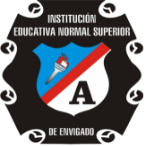 INSTITUCION EDUCATIVA ESCUELA NORMALSUPERIOR DE ENVIGADOCRONOGRAMA 2019FECHAACTIVIDADASISTENTESHORALUGARRESPONSABLESMAYO LUNES 27evaluaciones finales formación complementaria  Alumnos formación complementaria  Durante la jornada Salones de clase  Docentes y Coordinación académica  MAYO LUNES 27Evaluaciones de período  Alumnos primaria y bachillerato Durante la jornada Salones de clase  Docentes y Coordinación académica  MAYO LUNES 27Reunión Coordinadoras y Orientadora Escolar Coordinadoras y Orientadora Escolar11:00 am Rectoría Coordinadoras y Orientadora EscolarMAYO LUNES 27Reunión Coordinadora primaria y docente Gloria Cardona plan de riesgos Coordinadora primaria y docente Gloria Cardona1:00 pm Sede Fernando González Coordinadora primaria y docente Gloria CardonaMAYO LUNES 27Acompañamiento sede Fernando González Psicóloga Gloria Muriel Durante la Jornada Sede Fernando GonzálezPsicóloga Gloria MurielMAYO LUNES 27Encuentro de directivos programa “Todos a Aprender”Rector y Coordinadora Académica Durante la jornada Hotel 10 Medellín M.E.NMAYO LUNES 27Acompañamiento Orientadora Escolar sede Marceliano Vélez Comunidad sede  Marceliano Vélez  Durante la jornada Marceliano VélezOrientadora Escolar MAYOMARTES 28Evaluaciones Finales Formación Complementaria Alumnos formación complementaria  Durante la jornada Salones de clase  Docentes y Coordinación académica  MAYOMARTES 28Evaluaciones Especiales segundo periodo Alumnos primaria y bachillerato Durante la jornada Salones de clase  Docentes y Coordinación académica  MAYOMARTES 28Encuentro de directivos programa “todos a aprender”Rector Durante la jornada Hotel 10 MedellínM.E.NMAYOMIERCOLES 29Consejo Directivo delegados 11:30 amrectoríaRector MAYOMIERCOLES 29Evaluaciones Finales Formación Complementaria Alumnos formación complementaria  Durante la jornada Salones de clase  Docentes y Coordinación académica  MAYOMIERCOLES 29Reunión de docentes sede Fernando González Docentes y Coordinadores 1:00 a 3:00 pm Sede Fernando González Coordinadores MAYOMIERCOLES 29Evaluaciones Especiales segundo periodo Alumnos primaria y bachillerato Durante la jornada Salones de clase  Docentes y Coordinación académica  MAYO JUEVES 30Encuentro de PadresPadres convocados6:00 p.m.Fernando Gonzálezrector MAYO JUEVES 30Grupo focal salud mental ZOEEstudiantes invitados 1:45 a 2:30 pm auditorioMUAMAYO JUEVES 30Inducción a Docentes nuevos 2019 Alejandro Granda y Mónica Méndez  7:00 am a 1:00 pm Auditorio Casa de la Cultura Envigado Secretaría de Educación MAYO JUEVES 30Evaluaciones Finales Formación Complementaria Alumnos formación complementaria  Durante la jornada Salones de clase  Docentes y Coordinación académica  MAYO JUEVES 30Evaluaciones Especiales segundo periodo Alumnos primaria y bachillerato Durante la jornada Salones de clase  Docentes y Coordinación académica  MAYO VIERNES 31Reunión Comité de Apoyo Administrativos y Coordinadores 11:00 am rectoría Rector MAYO VIERNES 31Obra de teatro Formación Complementaria Alumnos Transición sede Marceliano Vélez 1:00 a 3:00 pm Sede Marceliano Vélez Evelin Muñoz MAYO VIERNES 31Evaluaciones Finales Formación Complementaria Alumnos formación complementaria  Durante la jornada Salones de clase  Docentes y Coordinación académica  MAYO VIERNES 31Evaluaciones Especiales segundo periodo Alumnos primaria y bachillerato Durante la jornada Salones de clase  Docentes y Coordinación académica  JUNIO SABADO 1 Semillas de Paz Inscritos  3:00 pm Parroquia Santa Gertrudis  Rector  